THE RURAL MUNICIPALITY OF PRAIRIE LAKESBY-LAW NO. 5, 2020BEING A BY-LAW OF THE RURAL MUNICIPALITY OF PRAIRIE LAKES PROVIDING FOR PARTICIPATION IN THE PEMBINA VALLEY WATERSHED DISTRICT.WHEREAS Section 7 of The Watershed Districts Act makes provision for the establishment of watershed districts;AND WHEREAS the Rural Municipality of Prairie Lakes has indicated their interest in participating in the Watershed Districts Program;AND WHEREAS it is deemed expedient and in the public interest to participate as a member of said district;NOW THEREFORE BE IT RESOLVED THAT the Council of the Rural Municipality of Prairie Lakes in Council duly assembled hereby enacts a by-law as follows:THAT the Rural Municipality of Prairie Lakes agrees to participate with the Province of Manitoba and the other included municipal authorities in the Pembina Valley Watershed District (see attached Schedule A).AND FURTHER THAT By-law 18, 2007 hereby be repealed.DONE AND PASSED by the Council of The Rural Municipality of Prairie Lakes, in Council assembled this 10th day of March, A.D. 2020.							_________________________							Reeve.							__________________________							Chief Administrative Officer.First reading: February 11th, 2020Second reading: February 11th, 2020Third reading:  March 10th, 2020RURAL MUNICIPALITY OF PRAIRIE LAKESSCHEDULE “A”TO BY-LAW NO. 5, 2020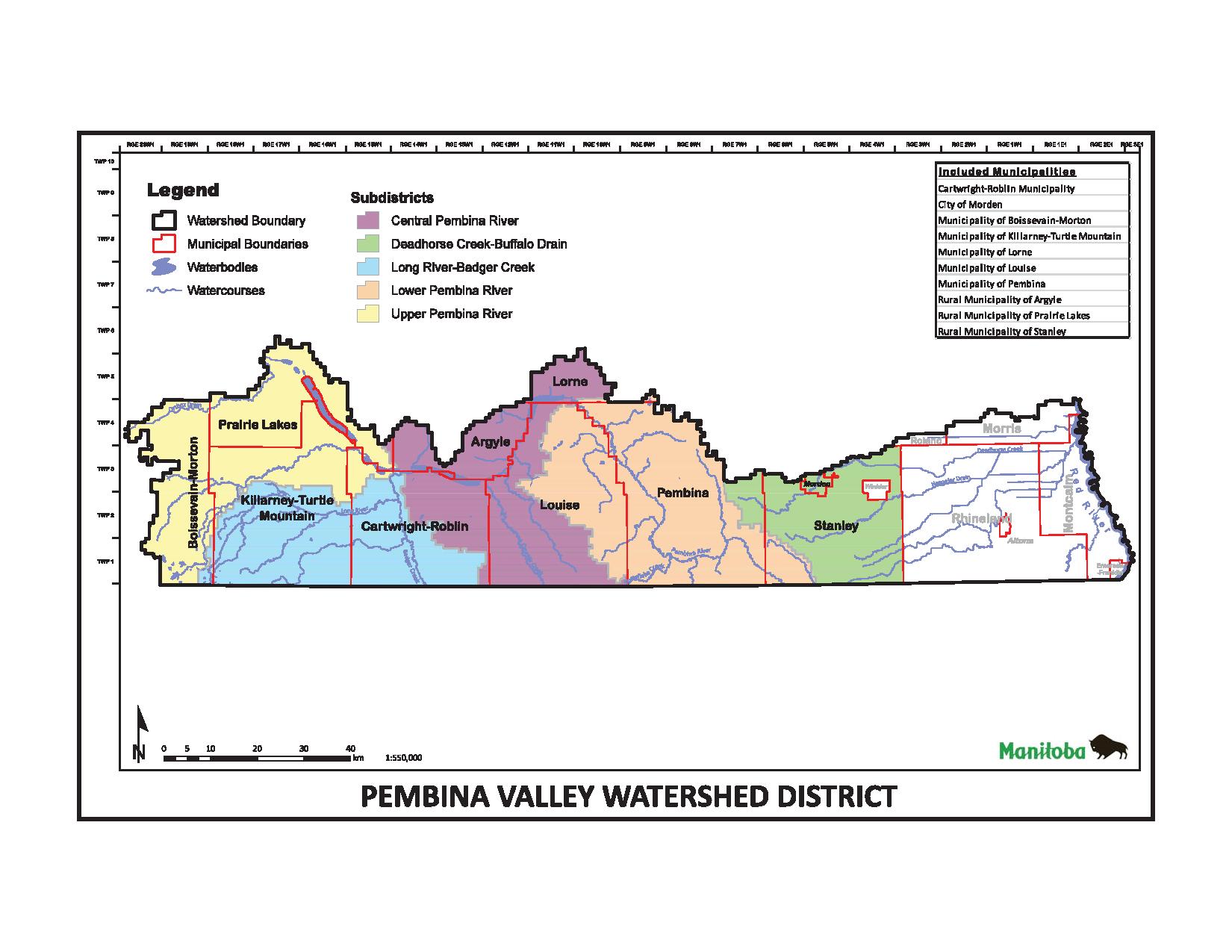 